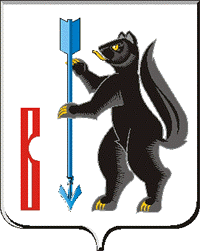 РОССИЙСКАЯ ФЕДЕРАЦИЯСВЕРДЛОВСКАЯ ОБЛАСТЬДУМА ГОРОДСКОГО ОКРУГА ВЕРХОТУРСКИЙРЕШЕНИЕот «04» апреля 2018 г. №12г. Верхотурье Об утверждении Положения "О Порядке подготовки и рассмотрения Думой городского округа ежегодного отчета Главы Верхотурского городского округа о деятельности Администрации Верхотурского городского округа, в том числе о решении вопросов, поставленных Думой городского округа ВерхотурскогоРуководствуясь пунктом 5 статьи 36 Федерального закона от 06.10.2003 N 131-ФЗ "Об общих принципах организации местного самоуправления в Российской Федерации", Уставом городского округа Верхотурского, Дума городского округа ВерхотурскогоРЕШИЛА1. Утвердить Положение "О Порядке подготовки и рассмотрения Думой городского округа ежегодного отчета Главы Верхотурского городского округа о деятельности Администрации городского округа Верхотурского, в том числе о решении вопросов, поставленных Думой городского округа Верхотурского" (прилагается).2.Признать утратившим силу решение Думы городского округа Верхотурского от 02.03.2016г. №10  «Об утверждении Положения «О ежегодных отчетах Главы городского округа Верхотурский о результатах своей деятельности, деятельности Думы городского округа Верхотурский, Главы Администрации городского округа Верхотурский о результатах своей деятельности и деятельности Администрации городского округа Верхотурский перед Думой городского округа Верхотурский.     3.Опубликовать настоящее решение в информационном бюллетене «Верхотурская неделя» и разместить на официальном сайте городского округа Верхотурский.4. Контроль за исполнением настоящего Решения возложить на постоянную комиссию по регламенту и местному самоуправлению Думы Верхотурского  городского округа (А.С.Чебыкин).            Глава городского округа Верхотурский                                 А.Г. Лиханов            Председатель Думы городского округа Верхотурский                    И.А. КомарницкийУтвержденоРешением ДумыВерхотурского городского округаот «04» апреля 2018 г. №12Положение о Порядке подготовки и рассмотренияДумой городского округа Верхотурскийежегодного отчета Главы городского округа Верхотурского о деятельности Администрации городского округа Верхотурского,в том числе о решении вопросов, поставленных Думой Верхотурского городского округаI. ОБЩИЕ ПОЛОЖЕНИЯ1. В соответствии с пунктом 2  статьи 25 Устава городского округа Верхотурского Глава городского округа Верхотурский ежегодно направляет в Думу городского округа Верхотурский отчет о результатах своей деятельности, о результатах деятельности Администрации Верхотурского городского округа и иных подведомственных Главе городского округа Верхотурского органов местного самоуправления городского округа Верхотурский, в том числе о решении вопросов, поставленных Думой городского округа Верхотурского (далее - ежегодный отчет Главы).2. Настоящее Положение "О порядке подготовки и рассмотрения Думой городского округа Верхотурский ежегодного отчета Главы городского округа Верхотурский о его деятельности, деятельности Администрации городского округа Верхотурский и иных подведомственных Главе городского округа Верхотурский органов местного самоуправления городского округа Верхотурский, в том числе о решении вопросов, поставленных Думой городского округа Верхотурский " (далее - Положение) разработано с целью реализации исключительной компетенции Думы городского округа Верхотурский по контролю за исполнением органами местного самоуправления и должностными лицами органов местного самоуправления городского округа Верхотурский полномочий по решению вопросов местного значения.3. Понятия, используемые в настоящем Положении:3.1. Деятельность Главы городского округа Верхотурский - осуществление Главой городского округа Верхотурский полномочий, установленных частью 4 статьи 36 Федерального закона от 06.10.2003 N 131-ФЗ "Об общих принципах организации местного самоуправления в Российской Федерации", Уставом  городского округа Верхотурский и иными нормативными правовыми актами Свердловской области.3.2. Деятельность Администрации городского округа Верхотурский - осуществление Администрацией городского округа Верхотурский полномочий, установленных Уставом городского округа Верхотурский, законами и иными нормативными правовыми актами Российской Федерации и Свердловской области, нормативными правовыми актами Думы городского округа Верхотурский.3.3. Органы местного самоуправления городского округа Верхотурский, подведомственные Главе городского округа Верхотурский, - органы местного самоуправления городского округа Верхотурский, входящие в структуру органов местного самоуправления в соответствии с Уставом городского округа Верхотурский и наделенные исполнительно-распорядительными полномочиями по решению вопросов местного значения и отдельных государственных полномочий, переданных органам местного самоуправления федеральными законами и законами Свердловской области.3.4. Вопросы, поставленные Думой городского округа Верхотурский, - перечень мероприятий, проблемных вопросов с указанием срока их исполнения  Главой городского округа Верхотурский (далее - Главой) и органами местного самоуправления, наделенными исполнительно-распорядительными полномочиями по решению вопросов местного значения.Настоящий перечень формируется по предложениям постоянных депутатских комиссий исходя из анализа решений, принятых Думой городского округа Верхотурский (далее - Дума) по вопросам деятельности органов местного самоуправления по решению вопросов местного значения, утверждается постановлением председателя Думы городского округа Верхотурский или решением Думы городского округа Верхотурский и направляется Главе в срок до 1 июля текущего периода для исполнения в следующем финансовом году.II. СТРУКТУРА И ФОРМА ЕЖЕГОДНОГО ОТЧЕТА ГЛАВЫ4. Ежегодный отчет Главы должен содержать следующую информацию:4.1. Об осуществлении Главой полномочий, установленных частью 4 статьи 36 Федерального закона от 06.11.2003 N 131-ФЗ "Об общих принципах организации местного самоуправления в Российской Федерации" и пунктом 5 статьи 28 Устава Верхотурского городского округа.4.2. Об исполнении полномочий Главы, Администрации городского округа Верхотурский по решению вопросов местного значения, установленных Федеральным законом от 06.11.2003 N 131-ФЗ "Об общих принципах организации местного самоуправления в Российской Федерации" и УставомВерхотурского городского округа.4.3. О достигнутых показателях эффективности деятельности органов местного самоуправления, установленных:1) Указом Президента Российской Федерации от 28.04.2008 N 607 "Об оценке эффективности деятельности органов местного самоуправления городских округов и муниципальных районов";2) Постановлением Правительства Свердловской области от 12.04.2013 N 485-ПП "О формировании сводного доклада Свердловской области о результатах мониторинга эффективности деятельности органов местного самоуправления городских округов и муниципальных районов, расположенных на территории Свердловской области" с приведением анализа отклонений от установленных ранее значений и мер по достижению положительных результатов.4.4. О решении вопросов, поставленных Думой городского округа Верхотурский перед Главой и органами местного самоуправления городского округа, наделенными исполнительно-распорядительными полномочиями по решению вопросов местного значения (Администрация городского округа Верхотурский) в соответствии с пунктом 3.4 настоящего Положения.4.5. О задачах Главы, Администрации городского округа Верхотурский и иных подведомственных Главе органов местного самоуправления по социально-экономическому развитию территории, повышению эффективности деятельности органов местного самоуправления на предстоящий год (период) на основе анализа деятельности за предыдущий период.III. СРОКИ И ПОРЯДОК ПОДГОТОВКИ,ПРЕДОСТАВЛЕНИЯ ЕЖЕГОДНОГО ОТЧЕТА ГЛАВЫ5. Ежегодный отчет Главы с прилагаемыми к нему сведениями, включая доклад о достигнутых показателях эффективности деятельности органов местного самоуправления городского округа Верхотурский, предоставляется в Думу не позднее 1 мая года, следующего за отчетным.6. Порядок подготовки ежегодного отчета Главы устанавливается постановлением Главы городского округа Верхотурский.7. Ежегодный отчет направляется Главой в Думу городского округа Верхотурский с сопроводительным письмом, в котором предлагается определить дату рассмотрения отчета на заседании Думы.8. В течение десяти дней со дня внесения в Думу городского округа Верхотурский ежегодного отчета Главы Дума городского округа Верхотурский сообщает решение об организации рассмотрения Думой городского округа Верхотурский ежегодного отчета Главы. Решение (в виде письменного документа) должно содержать дату, время, место проведения ежегодного отчета Главы, а также перечень вопросов, поставленных Думой городского округа Верхотурский, внесенных в порядке, установленном пунктом 3.4.настоящего Положения.IV. СРОКИ И ПОРЯДОК ЗАСЛУШИВАНИЯ ЕЖЕГОДНОГО ОТЧЕТА ГЛАВЫ9. Опубликовать настоящее решение в информационном бюллетене «Верхотурская неделя» и разместить на официальном сайте городского округа Верхотурский.10. Постоянные комиссии Думы,  не позднее 20 мая года, следующего за отчетным, рассматривают ежегодный отчет Главы и прилагаемые к нему сведения и готовят предложения по проекту решения Думы городского округа Верхотурский "Об отчете Главы городского округа Верхотурский о его деятельности, деятельности Администрации городского округа Верхотурский и иных подведомственных Главе городского округа Верхотурский органов местного самоуправления Верхотурского городского округа, в том числе о решении вопросов, поставленных Думой городского округа Верхотурский ".11. Ежегодный отчет Главы докладывается лично Главой городского округа Верхотурский. В случае отсутствия Главы рассмотрение ежегодного отчета Главы переносится на ближайшее очередное заседание Думы.12. Отчет Главы включает ответы на дополнительные вопросы по итогам его предварительного рассмотрения на заседаниях депутатских комиссий.13. В проекте решения Думы дается оценка деятельности Главы городского округа Верхотурского, а также могут отражаться предложения по совершенствованию деятельности Главы городского округа Верхотурского по обеспечению осуществления органами местного самоуправления полномочий по решению вопросов местного значения и отдельных государственных полномочий, переданных органам местного самоуправления федеральными законами и законами Свердловской области.14. Заслушивание ежегодного отчета Главы осуществляется на расширенном заседании Думы городского округа Верхотурский с участием представителей общественных организаций, объединений граждан, осуществляющих деятельность на территории городского округа Верхотурский, руководителей предприятий и организаций, представителей малого и среднего бизнеса, органов территориального общественного самоуправления.15. Деятельность Главы городского округа Верхотурский по результатам его ежегодного отчета может быть признана либо удовлетворительной, либо неудовлетворительной.Если деятельность Главы городского округа Верхотурский на протяжении двух лет подряд по результатам его ежегодных отчетов признается неудовлетворительной, то это является в соответствии с федеральным законом, устанавливающим общие принципы организации местного самоуправления в Российской Федерации, основанием для удаления Главы городского округа Верхотурский в отставку.В случае если деятельность Главы по результатам отчета признана неудовлетворительной, в решении Думы должны быть сформулированы причины и основания принятия решения.В случае если Глава в письменном виде изложил свое особое мнение по вопросу оценки его деятельности, деятельности Администрации, подведомственных ему органов местного самоуправления, в том числе о решении вопросов, поставленных Думой, оно подлежит опубликованию (обнародованию) одновременно с решением Думы.